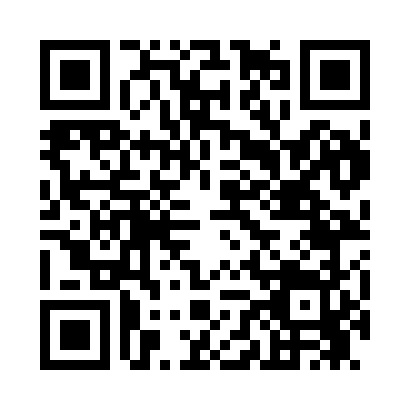 Prayer times for Berry Mills, Maine, USAMon 1 Jul 2024 - Wed 31 Jul 2024High Latitude Method: Angle Based RulePrayer Calculation Method: Islamic Society of North AmericaAsar Calculation Method: ShafiPrayer times provided by https://www.salahtimes.comDateDayFajrSunriseDhuhrAsrMaghribIsha1Mon3:075:0112:464:548:3110:242Tue3:085:0112:464:548:3010:233Wed3:095:0212:464:548:3010:234Thu3:105:0312:464:548:3010:225Fri3:115:0312:474:548:3010:226Sat3:125:0412:474:548:2910:217Sun3:135:0512:474:548:2910:208Mon3:145:0512:474:548:2810:199Tue3:165:0612:474:548:2810:1810Wed3:175:0712:474:548:2710:1711Thu3:185:0812:474:548:2710:1612Fri3:205:0912:484:548:2610:1513Sat3:215:1012:484:548:2510:1414Sun3:225:1012:484:548:2510:1315Mon3:245:1112:484:548:2410:1116Tue3:255:1212:484:538:2310:1017Wed3:275:1312:484:538:2210:0918Thu3:285:1412:484:538:2210:0719Fri3:305:1512:484:538:2110:0620Sat3:315:1612:484:538:2010:0521Sun3:335:1712:484:528:1910:0322Mon3:345:1812:484:528:1810:0223Tue3:365:1912:484:528:1710:0024Wed3:375:2012:484:518:169:5825Thu3:395:2112:484:518:159:5726Fri3:415:2212:484:518:149:5527Sat3:425:2312:484:508:139:5428Sun3:445:2412:484:508:129:5229Mon3:465:2612:484:508:109:5030Tue3:475:2712:484:498:099:4831Wed3:495:2812:484:498:089:47